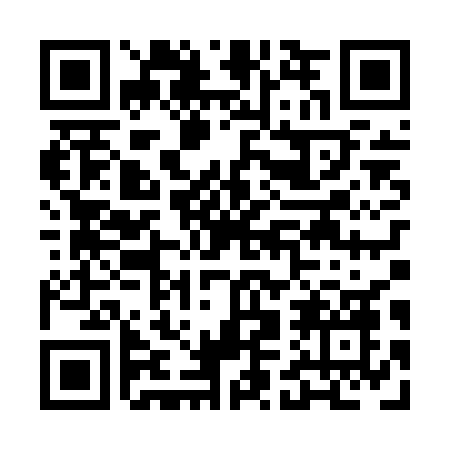 Prayer times for Gros-Mecatina, Quebec, CanadaWed 1 May 2024 - Fri 31 May 2024High Latitude Method: Angle Based RulePrayer Calculation Method: Islamic Society of North AmericaAsar Calculation Method: HanafiPrayer times provided by https://www.salahtimes.comDateDayFajrSunriseDhuhrAsrMaghribIsha1Wed2:354:2911:535:007:189:122Thu2:324:2711:535:017:209:153Fri2:304:2511:535:027:219:174Sat2:274:2311:535:027:239:205Sun2:244:2211:535:037:249:236Mon2:214:2011:525:047:269:257Tue2:184:1811:525:057:279:288Wed2:164:1711:525:067:299:309Thu2:134:1511:525:077:309:3310Fri2:104:1311:525:087:329:3611Sat2:074:1211:525:097:339:3912Sun2:054:1011:525:107:359:4113Mon2:024:0911:525:117:369:4414Tue2:004:0711:525:127:389:4515Wed1:594:0611:525:127:399:4616Thu1:594:0411:525:137:419:4717Fri1:584:0311:525:147:429:4718Sat1:574:0211:525:157:449:4819Sun1:574:0011:525:167:459:4920Mon1:563:5911:525:177:469:5021Tue1:553:5811:535:177:489:5022Wed1:553:5711:535:187:499:5123Thu1:543:5611:535:197:509:5224Fri1:543:5511:535:207:529:5225Sat1:533:5311:535:207:539:5326Sun1:533:5211:535:217:549:5427Mon1:523:5111:535:227:559:5428Tue1:523:5111:535:237:569:5529Wed1:523:5011:535:237:589:5630Thu1:513:4911:545:247:599:5631Fri1:513:4811:545:258:009:57